Marilyn Moseley Hepworth 1950-56 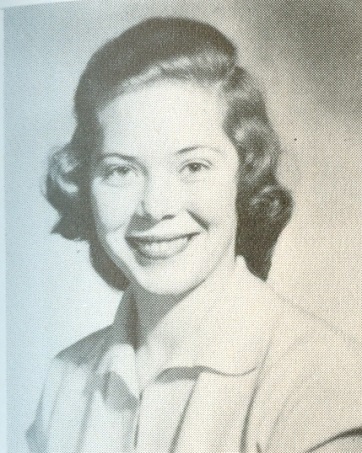 Marilyn Moseley, or Babe as she was more commonly known to her friends and family, was a terrific Belmont athlete and a major asset to the school. Her favorite sport was softball, which she played both at school and in the community, and apparently she could throw a ball farther than most of the boys.  She also loved basketball and was selected team captain in her grade 12 year. She was also the sports editor of the “Kee-Yu” annual her senior year and sang in the school choir. Babe was at Belmont when the army huts were replaced by a brand new school building that featured a large gymnasium: a huge improvement over the rough outdoor basketball court.  Babe recalls some of her favorite memories at Belmont as the Staff vs. Student softball games where she was surprised that Principal “Mr. Stephenson could run like a deer….as we thought he was a bit on the older side.” Babe also enjoyed the social side of high school life and added “us gals loved to watch the BOYS play ball as well.. there were some real aces, like Herk and brother Des, Eric, John, Gary...to name a few.”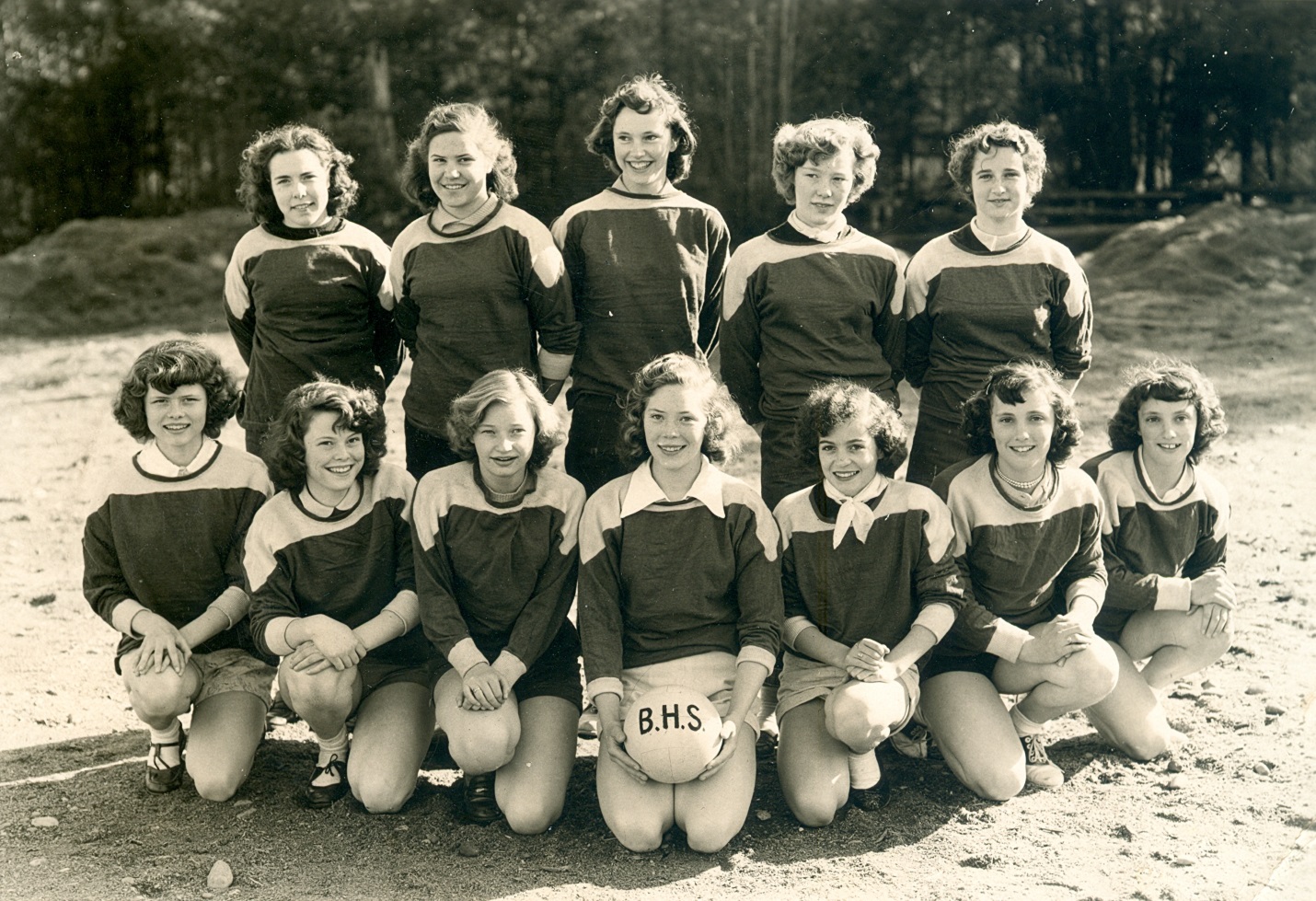 